Н А К А З26.05.2014    				№ 166-кПро нагородження педагогічних працівників навчальних закладів Грамотою управління освіти Згідно з Положенням про грамоту управління освіти адміністрації Червонозаводського району Харківської міської ради, затвердженого наказом начальника управління освіти від 14.02.2011 №68, з метою заохочення та відзначення працівників навчальних закладів районуНАКАЗУЮ:1. Нагородити Грамотою управління освіти адміністрації Червонозаводського району Харківської міської ради за сумлінну працю, високий рівень професійної майстерності, вагомий внесок у справу навчання і виховання підростаючого покоління та за підсумками 2013-2014 навчального року наступних  працівників  навчальних закладів району:Нечаєву Марину Миколаївну, практичного психолога загальноосвітньої школи  І-ІІІ ступенів №10;Закривидорогу Андрія Миколайовича, педагога-організатора загальноосвітньої школи  І-ІІІ ступенів №10;Кириченко Анастасію Миколаївну, вчителя історії Харківської гімназії №12; Огненного Леоніда Григоровича, вчителя фізичної культури Харківської гімназії №12;   Басову Аллу Вікторівну, вчителя фізичної культури загальноосвітньої школи  І-ІІІ ступенів №53;Дюкареву Ірину Анатоліївну, вчителя географії загальноосвітньої школи  І-ІІІ ступенів №53; Олійника Сергія Пантелійовича, вчителя української мови і літератури вечірньої (змінної) школи  №3; Криворучко Лілю Олександрівну, керівника гуртка  Центру дитячої та юнацької творчості №7;    Сакно Едуарда  Леонідовича, керівника гуртка  Центру дитячої та юнацької творчості №7;    Максименко Олену Олександрівну, практичного психолога  дошкільного навчального закладу  (ясла-садок) №50;Муржа Анастасію Вадимівну, вихователя  дошкільного навчального закладу  (ясла-садок) №50;    Шапову-Простіт Наталю Володимирівну, вихователя  дошкільного навчального закладу  (ясла-садок) № 72;   Іваненко Галину Григорівну, вихователя  дошкільного навчального закладу  (ясла-садок) № 72;   Рєпнікову Аліну Вікторівну, вихователя  дошкільного навчального закладу  (ясла-садок) № 353;   Холоділіну Вікторію Вадимівну, вихователя  дошкільного навчального закладу  (ясла-садок) № 353.Підстава: клопотання закладів освітиНачальник  управління освіти	                                            О.С.НижникБарибіна В.В.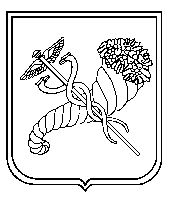 